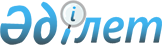 Шемонаиха аудандық мәслихатының 2022 жылғы 27 желтоқсандағы № 27/2-VII "2023-2025 жылдарға арналған Шемонаиха ауданының бюджеті туралы" шешіміне өзгерістер енгізу туралыШығыс Қазақстан облысы Шемонаиха аудандық мәслихатының 2023 жылғы 23 қарашадағы № 10/2-VIII шешімі
      Шемонаиха аудандық мәслихаты ШЕШТІ: 
      1. Шемонаиха аудандық мәслихатының 2022 жылғы 27 желтоқсандағы № 27/2-VII "2023-2025 жылдарға арналған Шемонаиха ауданының бюджеті туралы" шешіміне келесі өзгерістер енгізілсін:
      1-тармақ жаңа редакцияда жазылсын:
      "1. 2023-2025 жылдарға арналған аудандық бюджет тиісінше 1, 2 және 3-қосымшаларға сәйкес, оның ішінде 2023 жылға мынадай көлемдерде бекiтiлсiн:
      1) кірістер – 6 115 939,5 мың теңге, оның ішінде:
      салықтық түсімдер – 4 154 544,0 мың теңге;
      салықтық емес түсімдер – 26 564,0 мың теңге;
      негізгі капиталды сатудан түсетін түсімдер – 144 441,0 мың теңге;
      трансферттер түсімі – 1 790 390,5 мың теңге;
      2) шығындар – 6 470 257,9 мың теңге;
      3) таза бюджеттік кредиттеу – 25 443,8 мың теңге, оның ішінде:
      бюджеттік кредиттер – 51 854,0 мың теңге;
      бюджеттік кредиттерді өтеу – 26 410,2 мың теңге;
      4) қаржы активтерімен операциялар бойынша сальдо – 0 теңге, оның ішінде:
      қаржы активтерін сатып алу – 0 теңге;
      мемлекеттің қаржы активтерін сатудан түсетін түсімдер – 0 теңге;
      5) бюджет тапшылығы (профициті) – - 379 762,2 мың теңге;
      6) бюджет тапшылығын қаржыландыру (профицитін пайдалану) – 379 762,2 мың теңге, оның ішінде:
      қарыздар түсімі – 51 750,0 мың теңге;
      қарыздарды өтеу – 26 410,2 мың теңге;
      бюджет қаражатының пайдаланылатын қалдықтары – 354 422,4 мың теңге.";
      көрсетілген шешімнің 1 қосымшасы осы шешімнің қосымшасына сәйкес жаңа редакцияда жазылсын. 
      2. Осы шешiм 2023 жылғы 1 қаңтардан бастап қолданысқа енгiзiледi. 2023 жылға арналған аудандық бюджет
					© 2012. Қазақстан Республикасы Әділет министрлігінің «Қазақстан Республикасының Заңнама және құқықтық ақпарат институты» ШЖҚ РМК
				
      Шемонаиха аудандық мәслихатының төрағасы 

М. Желдыбаев
Шемонаиха аудандық 
мәслихатының 2023 жылғы 23 
қарашадағы № 10/2-VIII 
шешіміне  қосымшаШемонаиха аудандық 
мәслихатының 2022 жылғы 27 
желтоқсандағы № 27/2-VII 
шешіміне 1 қосымша
Санаты
Санаты
Санаты
Санаты
Сомасы (мың теңге)
Сыныбы
Сыныбы
Сыныбы
Сомасы (мың теңге)
Кіші сыныбы
Кіші сыныбы
Сомасы (мың теңге)
Атауы
Сомасы (мың теңге)
I. КІРІСТЕР 
6 115 939,5
1
Салықтық түсiмдер
4 154 544,0
01
Табыс салығы
2 114 894,0
1
Корпоративтік табыс салығы
330 000,0
2
Жеке табыс салығы
1 784 894,0
03
Әлеуметтiк салық
1 137 802,0
1
Әлеуметтiк салық
1 137 802,0
04
Меншікке салынатын салықтар
737 506,0
1
Мүлiкке салынатын салықтар
727 758,0
3
Жер салығы
5 960,0
4
Көлiк құралдарына салынатын салық
3 788,0
05
Тауарларға, жұмыстарға және көрсетілетін қызметтерге салынатын iшкi салықтар
107 850,0
2
Акциздер
5 300,0
3
Табиғи және басқа да ресурстарды пайдаланғаны үшiн түсетiн түсiмдер
73 450,0
4
Кәсiпкерлiк және кәсiби қызметті жүргізгені үшiн алынатын алымдар
29 100,0
08
Заңдық маңызы бар әрекеттерді жасағаны және (немесе) оған уәкiлеттiгi бар мемлекеттiк органдар немесе лауазымды адамдар құжаттар бергені үшiн алынатын мiндеттi төлемдер
56 492,0
1
Мемлекеттік баж 
56 492,0
2
Салықтық емес түсімдер 
26 564,0
01
Мемлекеттiк меншiктен түсетiн кiрiстер
8 724,0
5
Мемлекет меншiгiндегі мүлiктi жалға беруден түсетiн кiрiстер
8 585,0
9
Мемлекет меншiгiнен түсетiн баска да кiрiстер
139,0
06
Басқа да салықтық емес түсiмдер
17 840,0
1
Басқа да салықтық емес түсiмдер
17 840,0
3
Негізгі капиталды сатудан түсетін түсімдер
144 441,0
01
Мемлекеттік мекемелерге бекітілген мемлекеттік мүлікті сату
18 000,0
1
Мемлекеттік мекемелерге бекітілген мемлекеттік мүлікті сату
18 000,0
03
Жерді және материалдық емес активтерді сату
126 441,0
1
Жерді сату
108 461,0
2
Материалдық емес активтерді сату
17 980,0
4
Трансферттердің түсімдері
1 790 390,5
01
Төмен тұрған мемлекеттiк басқару органдарынан трансферттер 
69,1
3
Аудандық маңызы бар қалалардың, ауылдардың, кенттердің, ауылдық округтардың бюджеттерінен трансферттер
69,1
02
Мемлекеттiк басқарудың жоғары тұрған органдарынан түсетiн трансферттер
1 790 321,4
2
Облыстық бюджеттен түсетiн трансферттер
1 790 321,4
Функционалдық топ
Функционалдық топ
Функционалдық топ
Функционалдық топ
Функционалдық топ
Сомасы (мың теңге)
Функционалдық кіші топ
Функционалдық кіші топ
Функционалдық кіші топ
Функционалдық кіші топ
Сомасы (мың теңге)
Бюджеттік бағдарламалардың әкімшісі
Бюджеттік бағдарламалардың әкімшісі
Бюджеттік бағдарламалардың әкімшісі
Сомасы (мың теңге)
Бағдарлама
Бағдарлама
Сомасы (мың теңге)
Атауы
Сомасы (мың теңге)
ІІ. ШЫҒЫНДАР
6 470 257,9
01
Жалпы сипаттағы мемлекеттiк көрсетілетін қызметтер
1 501 476,1
1
Мемлекеттiк басқарудың жалпы функцияларын орындайтын өкiлдi, атқарушы және басқа органдар
258 601,0
112
Аудан (облыстық маңызы бар қала) мәслихатының аппараты 
47 498,0
001
Аудан (облыстық маңызы бар қала) мәслихатының қызметiн қамтамасыз ету жөніндегі қызметтер
45 194,0
003
Мемлекеттік органның күрделі шығыстары
2 304,0
122
Аудан (облыстық маңызы бар қала) әкiмiнiң аппараты 
211 103,0
001
Аудан (облыстық маңызы бар қала) әкiмiнiң қызметiн қамтамасыз ету жөніндегі қызметтер
180 915,0
003
Мемлекеттік органның күрделі шығыстары
7 781,0
113
Төменгі тұрған бюджеттерге берілетін нысаналы ағымдағы трансферттер
22 407,0
2
Қаржылық қызмет
40 243,0
452
Ауданның (облыстық маңызы бар қаланың) қаржы бөлімі
40 243,0
001
Ауданның (облыстық маңызы бар қаланың) бюджетін орындау және коммуналдық меншігін басқару саласындағы мемлекеттік саясатты іске асыру жөніндегі қызметтер
37 183,0
003
Салық салу мақсатында мүлікті бағалауды жүргізу
2 703,0
010
Жекешелендіру, коммуналдық меншікті басқару, жекешелендіруден кейінгі қызмет және осыған байланысты дауларды реттеу
62,0
018
Мемлекеттік органның күрделі шығыстары
295,0
5
Жоспарлау және статистикалық қызмет
33 899,0
453
Ауданның (облыстық маңызы бар қаланың) экономика және бюджеттік жоспарлау бөлімі
33 899,0
001
Экономикалық саясатты, мемлекеттік жоспарлау жүйесін қалыптастыру және дамыту саласындағы мемлекеттік саясатты іске асыру жөніндегі қызметтер
33 637,0
004
Мемлекеттік органның күрделі шығыстары
262,0
9
Жалпы сипаттағы өзге де мемлекеттiк қызметтер
1 168 733,1
458
Ауданның (облыстық маңызы бар қаланың) тұрғын үй- коммуналдық шаруашылығы, жолаушылар көлiгi және автомобиль жолдары бөлiмi
1 168 733,1
001
Жергілікті деңгейде тұрғын үй- коммуналдық шаруашылығы, жолаушылар көлiгi және автомобиль жолдары саласындағы мемлекеттік саясатты іске асыру жөніндегі қызметтер
41 640,0
013
Мемлекеттік органның күрделі шығыстары
373,0
113
Төменгі тұрған бюджеттерге берілетін нысаналы ағымдағы трансферттер
1 126 720,1
02
Қорғаныс
177 837,0
1
Әскери мұқтаждар
27 894,0
122
Аудан (облыстық маңызы бар қала) әкiмiнiң аппараты 
27 894,0
005
Жалпыға бiрдей әскери мiндеттi атқару шеңберiндегi iс-шаралар
27 894,0
2
Төтенше жағдайлар жөнiндегi жұмыстарды ұйымдастыру
149 943,0
122
Аудан (облыстық маңызы бар қала) әкiмiнiң аппараты
149 943,0
006
Аудан (облыстық маңызы бар қала) ауқымындағы төтенше жағдайлардың алдын алу және оларды жою
141 752,0
007
Аудандык (қалалық) ауқымдағы дала өрттерінің, сондай – ақ мемлекеттік өртке қарсы қызмет органдары құрылмаған елді мекендерде өрттердің алдын алу және оларды сөндіру жөніндегі іс- шаралар
8 191,0
03
Қоғамдық тәртіп, қауіпсіздік, құқықтық, сот, қылмыстық-атқару қызметі
8 737,0
9
Қоғамдық тәртіп және қауіпсіздік саласындағы басқа да қызметтер
8 737,0
458
Ауданның (облыстық маңызы бар қаланың) тұрғын үй- коммуналдық шаруашылығы, жолаушылар көлiгi және автомобиль жолдары бөлiмi
8 737,0
021
Елдi мекендерде жол қозғалысы қауiпсiздiгін қамтамасыз ету
8 737,0
06
Әлеуметтiк көмек және әлеуметтiк қамсыздандыру
814 250,0
1
Әлеуметтiк қамсыздандыру
62 040,0
451
Ауданның (облыстық маңызы бар қаланың) жұмыспен қамту және әлеуметтiк бағдарламалар бөлiмi
62 040,0
005
Мемлекеттiк атаулы әлеуметтiк көмек
61 600,0
057
Атаулы мемлекеттік әлеуметтік көмек алушылар болып табылатын жеке тұлғаларды телевизиялық абоненттiк жалғамалармен қамтамасыз ету
440,0
2
Әлеуметтiк көмек
653 836,0
451
Ауданның (облыстық маңызы бар қаланың) жұмыспен қамту және әлеуметтiк бағдарламалар бөлiмi
653 836,0
002
Жұмыспен қамту бағдарламасы
189 151,0
004
Ауылдық жерлерде тұратын денсаулық сақтау, білім беру, әлеуметтік қамтамасыз ету, мәдениет, спорт және ветеринар мамандарына отын сатып алуға Қазақстан Республикасының заңнамасына сәйкес әлеуметтік көмек көрсету
29 282,0
006
Тұрғын үйге көмек көрсету
50,0
007
Жергiлiктi өкiлеттi органдардың шешiмi
бойынша мұқтаж азаматтардың жекелеген топтарына әлеуметтiк көмек
69 247,0
010
Үйден тәрбиеленіп оқытылатын мүгедектігі бар балаларды материалдық қамтамасыз ету
8 539,0
014
Мұқтаж азаматтарға үйде әлеуметтiк көмек көрсету
207 510,0
017
Оңалтудың жеке бағдарламасына сәйкес мұқтаж мүгедектігі бар адамдарды протездік-ортопедиялық көмек, сурдотехникалық құралдар, тифлотехникалық құралдар, санаторий-курорттық емделу, мiндеттi гигиеналық құралдармен қамтамасыз ету, арнаулы жүрiп-тұру құралдары, жеке көмекшінің және есту бойынша мүгедектігі бар адамдарға қолмен көрсететiн тіл маманының қызметтері мен қамтамасыз ету
113 762,0
023
Жұмыспен қамту орталықтарының қызметін қамтамасыз ету
36 295,0
9
Әлеуметтiк көмек және әлеуметтiк қамтамасыз ету салаларындағы өзге де қызметтер
98 374,0
451
Ауданның (облыстық маңызы бар қаланың) жұмыспен қамту және әлеуметтік бағдарламалар бөлімі
98 374,0
001
Жергілікті деңгейде халық үшін әлеуметтік бағдарламаларды жұмыспен қамтуды қамтамасыз етуді іске асыру саласындағы мемлекеттік саясатты іске асыру жөніндегі қызметтер
54 731,0
011
Жәрдемақыларды және басқа да әлеуметтік төлемдерді есептеу, төлеу мен жеткізу бойынша қызметтерге ақы төлеу
1 527,0
021
Мемлекеттік органның күрделі шығыстары
483,0
050
Қазақстан Республикасында мүгедектігі бар адамдардың құқықтарын қамтамасыз етуге және өмір сүру сапасын жақсарту
24 306,0
054
Үкіметтік емес ұйымдарда мемлекеттік әлеуметтік тапсырысты орналастыру
17 327,0
07
Тұрғын үй-коммуналдық шаруашылық
994 883,0
1
Тұрғын үй шаруашылығы
265 513,0
458
Ауданның (облыстық маңызы бар қаланың) тұрғын үй-коммуналдық шаруашылығы, жолаушылар көлігі және автомобиль жолдары бөлімі 
82 990,0
004
Азаматтардың жекелеген санаттарын тұрғын үймен қамтамасыз ету
82 990,0
472
Ауданның (облыстық маңызы бар қаланың) құрылыс, сәулет және қала құрылысы бөлімі
182 523,0
003
Коммуналдық тұрғын үй қорының тұрғын үйін жобалау және немесе салу, реконструкциялау
40 385,0
004
Инженерлік-коммуникациялық инфрақұрылымды жобалау, дамыту және (немесе) жайластыру
142 138,0
2
Коммуналдық шаруашылық
726 316,0
458
Ауданның (облыстық маңызы бар қаланың) тұрғын үй-коммуналдық шаруашылығы, жолаушылар көлігі және автомобиль жолдары бөлімі 
104 859,0
012
Сумен жабдықтау және су бұру жүйесінің жұмыс істеуі
99 659,0
029
Сумен жабдықтау және су бұру жүйесін дамыту
100
058
Елді мекендердегі сумен жабдықтау және су бұру жүйелерін дамыту
5 100,0
472
Ауданның (облыстық маңызы бар қаланың) құрылыс, сәулет және қала құрылысы бөлімі
621 457,0
006
Сумен жабдықтау және су бұру жүйесін дамыту
100,0
058
Елді мекендердегі сумен жабдықтау және су бұру жүйелерін дамыту
621 357,0
3
Елді-мекендерді көркейту
3 054,0
458
Ауданның (облыстық маңызы бар қаланың) тұрғын үй-коммуналдық шаруашылығы, жолаушылар көлігі және автомобиль жолдары бөлімі 
3 054,0
016
Елді мекендердің санитариясын қамтамасыз ету
3 054,0
08
Мәдениет, спорт, туризм және ақпараттық кеңiстiк
755 895,0
1
Мәдениет саласындағы қызмет
290 286,0
455
Ауданның (облыстық маңызы бар қаланың) мәдениет және тілдерді дамыту бөлімі
290 286,0
003
Мәдени-демалыс жұмысын қолдау
290 286,0
2
Спорт
205 159,0
465
Ауданның (облыстық маңызы бар қаланың) дене шынықтыру және спорт бөлімі
205 159,0
001
Жергілікті деңгейде дене шынықтыру және спорт саласындағы мемлекеттік саясатты іске асыру жөніндегі қызметтер
19 874,0
005
Ұлттық және бұқаралық спорт түрлерін дамыту
161 516,0
006
Аудандық (облыстық маңызы бар қалалық) деңгейде спорттық жарыстар өткiзу
650,0
007
Әртүрлi спорт түрлерi бойынша аудан (облыстық маңызы бар қала) құрама командаларының мүшелерiн дайындау және олардың облыстық спорт жарыстарына қатысуы
12 675,0
032
Ведомстволық бағыныстағы мемлекеттік мекемелер мен ұйымдардың күрделі шығыстары
10 444,0
3
Ақпараттық кеңiстiк
122 442,0
455
Ауданның (облыстық маңызы бар қаланың) мәдениет және тілдерді дамыту бөлімі
108 379,0
006
Аудандық (қалалық) кiтапханалардың жұмыс iстеуi
92 423,0
007
Мемлекеттiк тiлдi және Қазақстан халқының басқа да тiлдерін дамыту
15 956,0
456
Ауданның (облыстық маңызы бар қаланың) iшкi саясат бөлiмi
14 063,0
002
Мемлекеттiк ақпараттық саясат жүргiзу жөніндегі қызметтер
14 063,0
9
Мәдениет, спорт, туризм және ақпараттық кеңiстiктiұйымдастыру жөнiндегi өзге де қызметтер
138 008,0
455
Ауданның (облыстық маңызы бар қаланың) мәдениет және тілдерді дамыту бөлімі
67 453,0
001
Жергілікті деңгейде тілдерді және мәдениетті дамыту саласындағы мемлекеттік саясатты іске асыру жөніндегі қызметтер
37 267,0
010
Мемлекеттік органның күрделі шығыстары
247,0
032
Ведомстволық бағыныстағы мемлекеттік мекемелер мен ұйымдардың күрделі шығыстары
9 866,0
113
Төменгі тұрған бюджеттерге берілетін нысаналы ағымдағы трансферттер
20 073,0
456
Ауданның (облыстық маңызы бар қаланың) iшкi саясат бөлiмi
70 555,0
001
Жергілікті деңгейде ақпарат, мемлекеттілікті нығайту және азаматтардың әлеуметтік сенімділігін қалыптастыру саласында мемлекеттік саясатты іске асыру жөніндегі қызметтер
41 506,0
003
Жастар саясаты саласында іс-шараларды іске асыру
29 049,0
10
Ауыл, су, орман, балық шаруашылығы, ерекше қорғалатын табиғи аумақтар, қоршаған ортаны және жануарлар дүниесiн қорғау, жер қатынастары
86 603,6
1
Ауыл шаруашылығы
27 374,0
462
Ауданның (облыстық маңызы бар қаланың) ауыл шаруашылығы бөлімі
27 374,0
001
Жергілікті деңгейде ауыл шаруашылығы саласындағы мемлекеттік саясатты іске асыру жөніндегі қызметтер
27 374,0
6
Жер қатынастары
48 048,6
463
Ауданның (облыстық маңызы бар қаланың) жер қатынастары бөлiмi
48 048,6
001
Аудан (облыстық маңызы бар қала) аумағында жер қатынастарын реттеу саласындағы мемлекеттік саясатты іске асыру жөніндегі қызметтер
28 694,0
006
Аудандардың, облыстық маңызы бар, аудандық маңызы бар қалалардың, кенттердiң, ауылдардың, ауылдық округтердiң шекарасын белгiлеу кезiнде жүргiзiлетiн жерге орналастыру
18 888,6
007
Мемлекеттік органның күрделі шығыстары
466,0
9
Ауыл, су, орман, балық шаруашылығы, қоршаған ортаны қорғау және жер қатынастары саласындағы басқа да қызметтер
11 181,0
453
Ауданның (облыстық маңызы бар қаланың) экономика және бюджеттік жоспарлау бөлімі
11 181,0
099
Мамандарға әлеуметтік қолдау көрсету жөніндегі шараларды іске асыру
11 181,0
11
Өнеркәсiп, сәулет, қала құрылысы және құрылыс қызметi
60 610,0
2
Сәулет, қала құрылысы және құрылыс қызметi
60 610,0
472
Ауданның (облыстық маңызы бар қаланың) құрылыс, сәулет және қала құрылысы бөлімі
60 610,0
001
Жергілікті деңгейде құрылыс, сәулет және қала құрылысы саласындағы мемлекеттік саясатты іске асыру жөніндегі қызметтер
37 353,0
013
Аудан аумағында қала құрылысын дамытудың кешенді схемаларын, аудандық (облыстық) маңызы бар қалалардың, кенттердің және өзге де ауылдық елді мекендердің бас жоспарларын әзірлеу
22 900,0
015
Мемлекеттік органның күрделі шығыстары
357,0
12
Көлiк және коммуникация
261 900,1
1
Автомобиль көлiгi
215 930,1
458
Ауданның (облыстық маңызы бар қаланың) тұрғын үй-коммуналдық шаруашылығы, жолаушылар көлігі және автомобиль жолдары бөлімі
215 930,1
022
Көлік инфрақұрылымын дамыту
100,0
023
Автомобиль жолдарының жұмыс iстеуiн қамтамасыз ету
104 837,0
045
Аудандық маңызы бар автомобиль жолдарын және елді-мекендердің көшелерін күрделі және орташа жөндеу
110 993,1
9
Көлік және коммуникациялар саласындагы өзге де қызметтер
45 970,0
458
Ауданның (облыстық маңызы бар қаланың) тұрғын үй-коммуналдық шаруашылығы, жолаушылар көлігі және автомобиль жолдары бөлімі
45 970,0
037
Әлеуметтік манызы бар қалалық (ауылдық), қала маңындағы және ауданішілік катынастар бойынша жолаушылар тасымалдарын субсидиялау
45 970,0
13
Басқалар
181 815,7
3
Кәсіпкерлік қызметті колдау және бәсекелестікті қорғау
22 435,0
469
Ауданның (облыстық маңызы бар қаланың) кәсіпкерлік бөлiмi
22 435,0
001
Жергілікті деңгейде кәсіпкерлікті дамыту саласындағы мемлекеттік саясатты іске асыру жөніндегі қызметтер
22 274,0
004
Мемлекеттік органның күрделі шығыстары
161,0
9
Басқалар
159 380,7
452
Ауданның (облыстық маңызы бар қаланың) қаржы бөлiмi
82 420,1
012
Ауданның (облыстық маңызы бар қаланың) жергiлiктi атқарушы органының резервi
82 420,1
455
Ауданның (облыстық маңызы бар қаланың) мәдениет және тілдерді дамыту бөлімі
76 960,6
052
"Ауыл-Ел бесігі" жобасы шеңберінде ауылдық елді мекендердегі әлеуметтік және инженерлік инфрақұрылым бойынша іс-шараларды іске асыру
76 960,6
14
Борышқа қызмет көрсету
30 411,0
1
Борышқа қызмет көрсету
30 411,0
452
Ауданның (облыстық маңызы бар қаланың) қаржы бөлімі
30 411,0
013
Жергілікті атқарушы органдардың облыстық бюджеттен қарыздар бойынша сыйақылар мен өзге де төлемдерді төлеу бойынша борышына қызмет көрсету
30 411,0
15
Трансферттер
1 595 839,4
1
Трансферттер
1 595 839,4
452
Ауданның (облыстық маңызы бар қаланың) қаржы бөлімі
1 595 839,4
006
Пайдаланылмаған (толық пайдаланылмаған) нысаналы трансферттерді қайтару
1 083,5
024
Заңңаманы өзгертуге байланысты жоғары тұрған бюджеттің шығындарын өтеуге төменгі тұрған бюджеттен ағымдағы нысаналы трансферттер
1 110 563,0
038
Субвенциялар
410 797,0
054
Қазақстан Республикасының Ұлттық қорынан берілетін нысаналы трансферт есебінен республикалық бюджеттен бөлінген пайдаланылмаған (түгел пайдаланылмаған) нысаналы трансферттердің сомасын қайтару
73 395,9
ІІІ. Таза бюджеттік кредиттеу
25 443,8
Бюджеттік кредиттер
51 854,0
10
Ауыл, су, орман, балық шаруашылығы, ерекше қорғалатын табиғи аумақтар, қоршаған ортаны және жануарлар дүниесiн қорғау, жер қатынастары
51 854,0
9
Ауыл, су, орман, балық шаруашылығы, қоршаған ортаны қорғау және жер қатынастары саласындағы басқа да қызметтер
51 854,0
453
Ауданның (облыстық маңызы бар қаланың) экономика және бюджеттік жоспарлау бөлімі
51 854,0
006
Мамандарды әлеуметтік қолдау шараларын іске асыру үшін бюджеттік кредиттер
51 854,0
5
Бюджеттік кредиттерді өтеу
26 410,2
01
Бюджеттік кредиттерді өтеу
26 410,2
1
Мемлекеттік бюджеттен берілген бюджеттік кредиттерді өтеу
26 410,2
ІV. Қаржы активтерімен операциялар бойынша сальдо
0
Қаржы активтерін сатып алу
0
Мемлекеттің қаржы активтерін сатудан түсетін түсімдер
0
V. Бюджет тапшылығы (профициті)
-379 762,2
VI. Бюджет тапшылығын қаржыландыру (профицитін пайдалану)
379 762,2
7
Қарыздар түсімдері 
51 750,0
01
Мемлекеттік ішкі қарыздар
51 750,0
2
Қарыз алу келісім-шарттары
51 750,0
16
Қарыздарды өтеу
26 410,2
1
Қарыздарды өтеу
26 410,2
452
Ауданның (облыстық маңызы бар қаланың) қаржы бөлімі
26 410,2
008
Жергілікті атқарушы органның жоғары тұрған бюджет алдындағы борышын өтеу
26 410,2
8
Бюджет қаражатының пайдаланылатын қалдықтары
354 422,4
01
Бюджет қаражаты қалдықтары
354 422,4
1
Бюджет қаражатының бос қалдықтары
354 422,4